Time period covered by the statement:_______1st April 2020- 31st March 2021_________Assets:List of land and buildings owned by Broadstairs & St. Peter’s Town CouncilDoes the Town Council own any social housing assets? NoHow many parking spaces did the Town Council have available for hire in the statement period? 16How much money has been earned from parking in this statement period? £5250Grants:Total amount of grants awarded to community groups and organisations in the statement period: £33,600.Link to grant policy: https://www.broadstairs.gov.uk/_UserFiles/Files/_Documents/Grant%20Criteria%20adopted%2025th%20September%202017.pdfStaffing and Salaries:Does the Town Council pay any salaries above £50,000 per year? NoOrganisational chart of the Town Council: (diagram of organisational chart of the Town Council)Are any staff members, members of a trade union? yesPlease set out the Pay Multiple of the Town Council: The pay multiple compares the salary of the highest taxable earnings paid to a member of staff with the median earnings figure of all Broadstairs Town Council Staff as at the end of the 2019-20 financial year.Highest paid: £40,876Full time equivalent median pay: £27,005Fraud:Has the Town Council been investigated or fined over any fraudulent activity in the statement period? NoSigned:___________ ____Responsible Financial Officer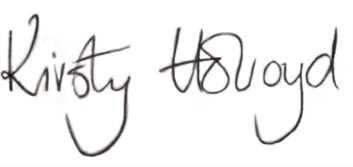 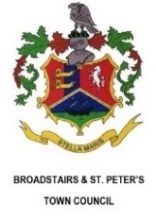 Broadstairs & St. Peter’s Annual Transparency StatementPierremont Hall, CT10 1 JX
The Music Room, CT10 1JX
The Cottage, CT10 1JX
Retort House, CT10 1NE
The area of Pierremont Park on the hard standing
Mockett’s Wood
Norman Road Allotments
Prospect Place AllotmentsBandstand and Bandstand Kiosk (Long lease from TDC)Culmer’s Amenity Land (leased from the CT10 Parochial Charities)